STANDARD BUSINESS MODEL 
CANVAS TEMPLATE
for Microsoft Word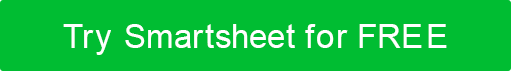 The sections below help you map out all the key components of your business model, so you can offer a holistic view of how your business operates and creates and delivers value.KEY PARTNERSHIPSKEY PARTNERSHIPSList the collaborations and alliances that support the business.List the collaborations and alliances that support the business.KEY ACTIVITIESKEY ACTIVITIESDiscuss the core actions that the business undertakes to operate successfully.Discuss the core actions that the business undertakes to operate successfully.KEY RESOURCESKEY RESOURCESInclude the essential assets that the business requires in order to function.Include the essential assets that the business requires in order to function.VALUE PROPOSITIONSVALUE PROPOSITIONSDetail the unique benefits and value that the business offers to its customers.Detail the unique benefits and value that the business offers to its customers.CUSTOMER RELATIONSHIPSCUSTOMER RELATIONSHIPSDescribe the types of relationships that the business maintains with its customers.Describe the types of relationships that the business maintains with its customers.CHANNELSCHANNELSInclude the ways that the business delivers its value proposition to its customers.Include the ways that the business delivers its value proposition to its customers.CUSTOMER SEGMENTSCUSTOMER SEGMENTSEnumerate the specific groups of customers that the business targets.Enumerate the specific groups of customers that the business targets.COST STRUCTURECOST STRUCTUREList the major costs involved in running the business.List the major costs involved in running the business.REVENUE STREAMSREVENUE STREAMSArticulate the different ways in which the business generates income.Articulate the different ways in which the business generates income.DISCLAIMERAny articles, templates, or information provided by Smartsheet on the website are for reference only. While we strive to keep the information up to date and correct, we make no representations or warranties of any kind, express or implied, about the completeness, accuracy, reliability, suitability, or availability with respect to the website or the information, articles, templates, or related graphics contained on the website. Any reliance you place on such information is therefore strictly at your own risk.